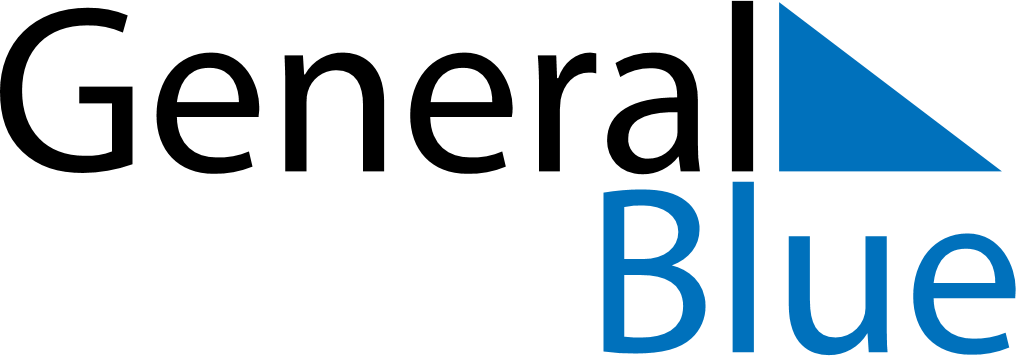 Weekly CalendarSeptember 21, 2020 - September 27, 2020Weekly CalendarSeptember 21, 2020 - September 27, 2020Weekly CalendarSeptember 21, 2020 - September 27, 2020Weekly CalendarSeptember 21, 2020 - September 27, 2020Weekly CalendarSeptember 21, 2020 - September 27, 2020Weekly CalendarSeptember 21, 2020 - September 27, 2020MONDAYSep 21TUESDAYSep 22TUESDAYSep 22WEDNESDAYSep 23THURSDAYSep 24FRIDAYSep 25SATURDAYSep 26SUNDAYSep 27